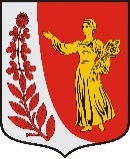 СОВЕТ ДЕПУТАТОВ
МУНИЦИПАЛЬНОГО ОБРАЗОВАНИЯ«ПУДОМЯГСКОЕ СЕЛЬСКОЕ ПОСЕЛЕНИЕ»ГАТЧИНСКОГО МУНИЦИПАЛЬНОГО РАЙОНАЛЕНИНГРАДСКОЙ ОБЛАСТИРЕШЕНИЕ                                  от «17» июня 2019 г.                                                                                                №283О внесении изменений в решение Совета депутатовПудомягского сельского поселения от 06.02.2018 г.№ 197 «Об организации участия населенияв осуществлении местного самоуправленияв иных формах на территории административного центра» В соответствии с Федеральным законом от 06.10.2003 № 131-ФЗ «Об общих принципах организации местного самоуправления в Российской Федерации», Областным законом Ленинградской области от 15 января 2018 года № 3 - оз «О содействии участию населения в осуществлении местного самоуправления в иных формах на территориях административных центров муниципальных образований Ленинградской области» и Уставом муниципального образования «Пудомягское сельское поселение» Гатчинского муниципального района Ленинградской области, Совет депутатов Пудомягского сельского поселения,РЕШИЛ:1.  Внести изменения в решение Совета депутатов Пудомягского сельского поселения от 06.02.2018г. № 197 «Об организации участия населения в осуществлении местного самоуправления в иных формах на территории административного центра»:1.1. В Приложение 1 к Решению Совета депутатов Пудомягского сельского поселения от 06.02. 2018 года № 197:1.1.1. пункт 1.2. изложить в новой редакции: «1.2. Основные термины и понятия: территория административного центра (городского поселка) - территория административного центра или городского поселка, не являющегося административным центром, или часть территории административного центра (городского поселка), в границах которых население участвует в осуществлении местного самоуправления в иных формах путем выборов инициативных комиссий;инициативная комиссия - граждане Российской Федерации, иностранные граждане, обладающие при осуществлении местного самоуправления правами в соответствии с международными договорами Российской Федерации и федеральными законами (далее - граждане), избранные на собрании (конференции) граждан территории административного центра (городского поселка) из числа лиц, постоянно или преимущественно проживающих на территории административного центра (городского поселка) и обладающих активным избирательным правом;инициативные предложения жителей территории административного центра (городского поселка) (далее - инициативные предложения) - предложения (предложение) граждан, обладающих активным избирательным правом, постоянно или преимущественно проживающих на территории административного центра (городского поселка), либо граждан, обладающих зарегистрированным в установленном Федеральным законом порядке правом на недвижимое имущество, находящееся в границах административного центра (городского поселка), направленные (направленное) на развитие объектов общественной инфраструктуры муниципального образования, предназначенных для обеспечения жизнедеятельности населения территории административного центра (городского поселка), создаваемых и(или) используемых в рамках решения вопросов местного значения;средства на поддержку муниципальных образований - субсидии, предоставляемые из областного бюджета Ленинградской области бюджетам муниципальных образований в целях содействия участию населения в осуществлении местного самоуправления в иных формах на территориях административных центров и городских поселков для софинансирования расходных обязательств, возникающих при осуществлении органами местного самоуправления муниципальных образований полномочий по решению вопросов местного значения, основанных на инициативных предложениях жителей территорий административных центров (городских поселков);утрата доверия - поступление в администрацию муниципального образования предложений о досрочном прекращении полномочий члена инициативной комиссии, подтвержденных подписями не менее 25 процентов обладающих активным избирательным правом граждан, постоянно или преимущественно проживающих на территории административного центра (городского поселка).1.1.2. пункт 2.5.  изложить в новой редакции: «2.5. Кандидатуры членов инициативной комиссии могут быть выдвинуты:- гражданами, проживающими постоянно или преимущественно на территории административного центра (городского поселка) и обладающими активным избирательным правом;- по предложению органа местного самоуправления муниципального образования;- путем самовыдвижения.Голосование проводится открыто по каждой кандидатуре отдельно.2. Решение вступает в силу после его официального опубликования.3. Опубликовать Решение в газете «Гатчинская правда» и на официальном сайте муниципального образования «Пудомягское сельское поселение» Гатчинского муниципального района Ленинградской области в информационно-телекоммуникационной сети «Интернет». 4. Контроль за исполнением Решения возложить на постоянно действующую комиссию по социальной политике совета депутатов Пудомягского сельского поселения.Глава Пудомягского сельского поселения                                                                 Л.И. Буянова